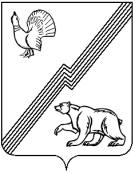 АДМИНИСТРАЦИЯ ГОРОДА ЮГОРСКАХанты-Мансийского автономного округа – Югры ПОСТАНОВЛЕНИЕот 10 марта 2020 года									            № 394О внесении измененийв постановление администрациигорода Югорска от 22.12.2016 № 3296«О Порядке предоставления субсидии из бюджета города Югорска в целях финансового обеспечения затрат в связи с опубликованием муниципальных правовых актов и иной официальной информации города Югорска»В соответствии со статьёй 7 Федерального закона от 27.07.2010 № 210-ФЗ                             «Об организации предоставления государственных и муниципальных услуг», с целью уточнения условий предоставления субсидии  из бюджета города Югорска в целях финансового обеспечения затрат в связи с опубликованием муниципальных правовых актов и иной официальной информации города Югорска:1. Внести в постановление администрации города Югорска от 22.12.2016 № 3296                     «О порядке предоставления субсидии из бюджета города Югорска в целях финансового обеспечения затрат в связи с опубликованием муниципальных правовых актов и иной официальной информации города Югорска» (с изменениями и дополнениями от 27.01.2017               № 224, от 17.02.2017 № 416, от 14.12.2017 № 3118, от 24.01.2018 № 192, от 05.02.2019 № 255,                от 06.02.2020 № 206) следующие изменения:1.1. В преамбуле постановления дату «06.10.2013» заменить на дату «06.10.2003».1.2. В приложении к постановлению:1.2.1. Абзац второй пункта 2.2 изложить в следующей редакции:«- заявление установленной формы на получение Субсидии (приложение 3);».1.2.2. Пункт 2.3. изложить в следующей редакции:«2.3. Порядок и сроки рассмотрения документов, указанных в пункте 2.2 настоящего Положения.Уполномоченный орган в течение 5 рабочих дней со дня получения указанных документов направляет в налоговый орган по месту нахождения организации запрос                            о предоставлении сведений об организации, содержащихся в Едином государственном реестре юридических лиц (далее – ЕГРЮЛ).Указанный запрос и ответ на него направляются в форме электронного документа                   с использованием единой системы межведомственного электронного взаимодействия,                            а в случае отсутствия у Уполномоченного органа доступа к единой системе межведомственного электронного взаимодействия – в форме документа на бумажном носителе с соблюдением норм законодательства Российской Федерации о защите персональных данных.Выписка из ЕГРЮЛ, заверенная налоговым органом по месту нахождения организации может быть предоставлена Получателем субсидии по собственной инициативе. Непредставление заявителем документа не является основанием для отказа в предоставлении ему Субсидии.Уполномоченный орган в течение 5 рабочих дней после получения выписки из реестра ЕГРЮЛ и получения документов от Получателя субсидии выносит решение и информирует Получателя субсидии о принятом решении. В случае положительного решения Уполномоченный орган организует процедуру заключения Соглашения на очередной финансовый год между администрацией города Югорска и Получателем субсидии.».1.2.3. Дополнить приложением 3 (приложение).2. Опубликовать постановление в официальном печатном издании города Югорска                   и разместить на официальном сайте органов местного самоуправления города Югорска.3. Настоящее постановление вступает в силу после его официального опубликования.4. Контроль за выполнением постановления оставляю за собой.Глава города Югорска                                                                                                 А.В. БородкинПриложениек постановлениюадминистрации города Югорскаот 10 марта 2020 года № 394Приложение 3к Порядку предоставления субсидии из бюджетагорода Югорска в целях финансового обеспечения затратв связи с опубликованием муниципальных правовых актови иной официальной информации города ЮгорскаЗаявление на получение субсидии из бюджета города Югорска в целях финансового обеспечения затрат в связи с опубликованием муниципальных правовых актов и иной официальной информации города Югорска(полное наименование организации)Достоверность информации, указанной в заявлении для предоставления субсидии, подтверждаю.С порядком и условиями предоставления субсидии ознакомлен и согласен.______________Руководитель____________ДатаМПДата регистрации (при создании до 01 июля 2002 года)Дата внесения записи о создании в Единый государственный реестр юридических лиц (при создании после 1 июля 2002 года)Основной государственный регистрационный номерАдрес (место нахождения) организацииПочтовый адресТелефонСайт в сети ИнтернетАдрес электронной почтыНаименование должности руководителяФамилия, имя, отчество руководителяЧисленность работников